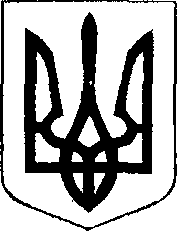                                                У К Р А Ї Н А                       Жовківська міська рада  Жовківського району Львівської області	45-а сесія VIІ-го демократичного скликання 				         РІШЕННЯ від  14.11. 2019р.                №  5	м. ЖовкваПро  внесення  змін  в рішення   міської  ради № 22 від  20.02.2018року  «Про затвердження Правил поховання в м.Жовква Жовківського району Львівської області».                      Розглянувши лист КП «Жовківське МВУЖКГ» № 780 від 13.08.2019р. про  внесення  змін  в рішення   міської  ради №  22 від  від  20.02.2018року  «Про затвердження Правил поховання в м.Жовква Жовківського району Львівської області».  «та долучені документи, керуючись ст.26 Закону України “Про місцеве самоврядування в Україні”, Жовківська міська радаВ И Р І Ш И Л А:          Внести  зміни  до рішення 28-ої сесії Жовківської міської ради № 22  від  20.02.2018року  «Про затвердження Правил поховання в м.Жовква Жовківського району Львівської області»  виклавши пункт 2.8 в наступній редакції:2.8. B окремих випадках, як виняток, поховання іногородніх громадян які мають родинні зв’язки з жителями м Жовкви на кладовищах м. Жовква здійснюється згідно з письмовою згодою рідних померлого , при сплаті 4000 грн. за під захоронення до існуючої могили, 6000 грн.  за нове місце для поховання, 10000 грн.  за подвійне місце для поховання, 24000 грн. за родинне поховання, у вигляді благодійного внеску на розширення та благоустрій кладовищ (крім громадян, які постійно проживають та зареєстровані на території Жовківської міської ради Жовківського району Львівської області).Міський  голова                                                                                             Петро Вихопень